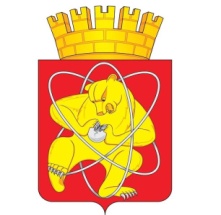 Муниципальное образование «Закрытое административно – территориальное образование Железногорск Красноярского края»АДМИНИСТРАЦИЯ ЗАТО г. ЖЕЛЕЗНОГОРСКПОСТАНОВЛЕНИЕ  ___ ___ 2018                                                                                                                                  ______г. ЖелезногорскО внесении изменений в постановления Администрации ЗАТО г. Железногорск от 31.05.2012 № 914, от 31.05.2012 № 916, от 31.05.2012 № 917, от 31.05.2012 № 918, от 31.05.2012 № 919, от 31.05.2012 № 920, от 31.05.2012 № 921, от 31.05.2012 № 923, от 31.05.2012 № 926, от 01.06.2012 № 929, от 01.06.2012 № 930, от 01.06.2012 № 931, от 01.08.2014 № 1392Руководствуясь Федеральным законом от 06.10.2003 № 131-ФЗ «Об общих принципах организации местного самоуправления в Российской Федерации», Уставом ЗАТО Железногорск, решением Совета депутатов ЗАТО г. Железногорск от 16.01.2018 № 28-107Р «Об утверждении структуры Администрации ЗАТО г. Железногорск»,ПОСТАНОВЛЯЮ:1. Внести в постановления Администрации ЗАТО г. Железногорск следующие изменения:1.1. В постановлении Администрации ЗАТО г. Железногорск от 31.05.2012 № 914 «Об утверждении административного регламента Администрации закрытого административно-территориального образования город Железногорск по предоставлению муниципальной услуги «Социальное обслуживание на дому граждан, заключивших с Администрацией ЗАТО г. Железногорск договоры пожизненного содержания с иждивением в обмен на передачу жилого помещения в муниципальную собственность»:1.1.1. В Приложении № 1 к постановлению:а) в подпунктах 4.1.1, 4.1.2 пункта 4.1 слова «заместитель Главы администрации ЗАТО г. Железногорск по социальным вопросам» заменить словами «заместитель Главы ЗАТО г. Железногорск по социальным вопросам»;б) в пункте 5.5 слово «администрации» исключить; 1.2. В постановлении Администрации ЗАТО г. Железногорск от 31.05.2012 № 916 «Об утверждении административного регламента Администрации закрытого административно-территориального образования город Железногорск по предоставлению муниципальной услуги «Денежная выплата ежемесячного общего объема содержания с иждивением гражданам, заключившим с Администрацией ЗАТО г. Железногорск договоры пожизненного содержания с иждивением в обмен на передачу жилого помещения в муниципальную собственность»:1.2.1. В Приложении № 1 к постановлению:а) в подпунктах 4.1.1, 4.1.2 пункта 4.1 слова «заместитель Главы администрации ЗАТО г. Железногорск по социальным вопросам» заменить словами «заместитель Главы ЗАТО г. Железногорск по социальным вопросам»;б) в пункте 5.5 слово «администрации» исключить; 1.3. В постановлении Администрации ЗАТО г. Железногорск от 31.05.2012 № 917 «Об утверждении административного регламента Администрации закрытого административно-территориального образования город Железногорск по предоставлению муниципальной услуги «Возмещение затрат за организацию и проведение похорон Почетного гражданина ЗАТО Железногорск Красноярского края»:1.3.1. В Приложении № 1 к постановлению:а) в подпунктах 4.1.1, 4.1.2 пункта 4.1 слова «заместитель Главы администрации ЗАТО г. Железногорск по социальным вопросам» заменить словами «заместитель Главы ЗАТО г. Железногорск по социальным вопросам»;б) в пункте 5.5 слово «администрации» исключить;  1.4. В постановлении Администрации ЗАТО г. Железногорск от 31.05.2012 № 918 «Об утверждении административного регламента Администрации закрытого административно-территориального образования город Железногорск по предоставлению муниципальной услуги «Оказание адресной социальной помощи отдельным категориям граждан»:1.4.1. В Приложении № 1 к постановлению:а) в подпунктах 4.1.1, 4.1.2 пункта 4.1 слова «заместитель Главы администрации ЗАТО г. Железногорск по социальным вопросам» заменить словами «заместитель Главы ЗАТО г. Железногорск по социальным вопросам»;б) в пункте 5.5 слово «администрации» исключить;  1.5. В постановлении Администрации ЗАТО г. Железногорск от 31.05.2012 № 919 «Об утверждении административного регламента Администрации закрытого административно-территориального образования город Железногорск по предоставлению муниципальной услуги «Ежемесячная денежная компенсация Почетному гражданину ЗАТО Железногорск Красноярского края на оплату жилищно-коммунальных услуг»:1.5.1. В Приложении № 1 к постановлению:а) в подпунктах 4.1.1, 4.1.2 пункта 4.1 слова «заместитель Главы администрации ЗАТО г. Железногорск по социальным вопросам» заменить словами «заместитель Главы ЗАТО г. Железногорск по социальным вопросам»;б) в пункте 5.5 слово «администрации» исключить;1.6. В постановлении Администрации ЗАТО г. Железногорск от 31.05.2012 № 920 «Об утверждении административного регламента Администрации закрытого административно-территориального образования город Железногорск по предоставлению муниципальной услуги «Денежная выплата на оплату жилищно-коммунальных услуг гражданам, заключившим с Администрацией ЗАТО г. Железногорск договоры пожизненного содержания с иждивением в обмен на передачу жилого помещения в муниципальную собственность»:1.6.1. В Приложении № 1 к постановлению:а) в подпунктах 4.1.1, 4.1.2 пункта 4.1 слова «заместитель Главы администрации ЗАТО г. Железногорск по социальным вопросам» заменить словами «заместитель Главы ЗАТО г. Железногорск по социальным вопросам»;б) в пункте 5.5 слово «администрации» исключить;  1.7. В постановлении Администрации ЗАТО г. Железногорск от 31.05.2012 № 921 «Об утверждении административного регламента Администрации закрытого административно-территориального образования город Железногорск по предоставлению муниципальной услуги «Выдача отдельным категориям граждан путевок на санаторно-курортное лечение»:1.7.1. В Приложении № 1 к постановлению:а) в подпунктах 4.1.1, 4.1.2 пункта 4.1 слова «заместитель Главы администрации ЗАТО г. Железногорск по социальным вопросам» заменить словами «заместитель Главы ЗАТО г. Железногорск по социальным вопросам»;б) в пункте 5.5 слово «администрации» исключить;  1.8. В постановлении Администрации ЗАТО г. Железногорск от 31.05.2012 № 923 «Об утверждении административного регламента Администрации закрытого административно-территориального образования город Железногорск по предоставлению муниципальной услуги «Денежная выплата работникам муниципальных организаций на возмещение расходов по зубопротезированию»:1.8.1. В Приложении № 1 к постановлению:а) в подпунктах 4.1.1, 4.1.2 пункта 4.1 слова «заместитель Главы администрации ЗАТО г. Железногорск по социальным вопросам» заменить словами «заместитель Главы ЗАТО г. Железногорск по социальным вопросам»;б) в пункте 5.5 слово «администрации» исключить;1.9. В постановлении Администрации ЗАТО г. Железногорск от 31.05.2012 № 926 «Об утверждении административного регламента Администрации закрытого административно-территориального образования город Железногорск по предоставлению муниципальной услуги «Ежемесячная денежная компенсация Почетному гражданину ЗАТО Железногорск Красноярского края за пользование услугами местной телефонной сети»:1.9.1. В Приложении № 1 к постановлению:а) в подпунктах 4.1.1, 4.1.2 пункта 4.1 слова «заместитель Главы администрации ЗАТО г. Железногорск по социальным вопросам» заменить словами «заместитель Главы ЗАТО г. Железногорск по социальным вопросам»;б) в пункте 5.5 слово «администрации» исключить;1.10. В постановлении Администрации ЗАТО г. Железногорск от 01.06.2012 № 929 «Об утверждении административного регламента Администрации закрытого административно-территориального образования город Железногорск по предоставлению муниципальной услуги «Денежная выплата Почетному гражданину ЗАТО Железногорск на возмещение стоимости санаторно-курортного лечения»:1.10.1. В Приложении № 1 к постановлению:а) в подпунктах 4.1.1, 4.1.2 пункта 4.1 слова «заместитель Главы администрации ЗАТО г. Железногорск по социальным вопросам» заменить словами «заместитель Главы ЗАТО г. Железногорск по социальным вопросам»;б) в пункте 5.5 слово «администрации» исключить;1.11. В постановлении Администрации ЗАТО г. Железногорск от 01.06.2012 № 930 «Об утверждении административного регламента Администрации закрытого административно-территориального образования город Железногорск по предоставлению муниципальной услуги «Ежемесячное материальное вознаграждение Почетному гражданину ЗАТО Железногорск Красноярского края при достижении пенсионного возраста»:1.11.1. В Приложении № 1 к постановлению:а) в подпунктах 4.1.1, 4.1.2 пункта 4.1 слова «заместитель Главы администрации ЗАТО г. Железногорск по социальным вопросам» заменить словами «заместитель Главы ЗАТО г. Железногорск по социальным вопросам»;б) в пункте 5.5 слово «администрации» исключить;1.12. В постановлении Администрации ЗАТО г. Железногорск от 01.06.2012 № 931 «Об утверждении административного регламента Администрации закрытого административно-территориального образования город Железногорск по предоставлению муниципальной услуги «Адресная социальная помощь работникам муниципальных организаций на приобретение путевок (курсовок) на санаторно-курортное лечение»:1.12.1. В Приложении № 1 к постановлению:а) в подпунктах 4.1.1, 4.1.2 пункта 4.1 слова «заместитель Главы администрации ЗАТО г. Железногорск по социальным вопросам» заменить словами «заместитель Главы ЗАТО г. Железногорск по социальным вопросам»;б) в пункте 5.5 слово «администрации» исключить;1.13. В постановлении Администрации ЗАТО г. Железногорск от 01.08.2014 № 1392 «Об утверждении административного регламента Администрации закрытого административно-территориального образования город Железногорск по предоставлению муниципальной услуги «Возмещение затрат за текущий ремонт жилых помещений гражданам, заключившим с Администрацией ЗАТО г. Железногорск договоры пожизненного содержания с иждивением в обмен на передачу жилого помещения в муниципальную собственность»:1.13.1. В Приложении № 1 к постановлению:а) в подпунктах 4.1.1, 4.1.2 пункта 4.1 слова «заместитель Главы администрации ЗАТО г. Железногорск по социальным вопросам» заменить словами «заместитель Главы ЗАТО г. Железногорск по социальным вопросам»;б) в пункте 5.5 слово «администрации» исключить;2. Управлению делами Администрации ЗАТО г. Железногорск (Е.В. Андросова) довести настоящее постановление до сведения населения через газету «Город и горожане».3. Отделу общественных связей Администрации ЗАТО г. Железногорск (И.С. Пикалова) разместить настоящее постановление на официальном сайте муниципального образования «Закрытое административно-территориальное образование Железногорск Красноярского края» в информационно-телекоммуникационной сети «Интернет».4. Контроль над исполнением настоящего постановления оставляю за собой. 5. Настоящее постановление вступает в силу после его официального опубликования, но не ранее 27 февраля 2018 года.Глава администрацииЗАТО г. Железногорск                                                                        С.Е. Пешков